РОССИЙСКАЯ ФЕДЕРАЦИЯРОСТОВСКАЯ ОБЛАСТЬМУНИЦИПАЛЬНОЕ ОБРАЗОВАНИЕ «ГРУШЕВО-ДУБОВСКОЕ СЕЛЬСКОЕ ПОСЕЛЕНИЕ»АДМИНИСТРАЦИЯ ГРУШЕВО-ДУБОВСКОГО СЕЛЬСКОГО ПОСЕЛЕНИЯПОСТАНОВЛЕНИЕ 07.06. 2015 года                                                                   № 39                                                                                         х. Грушевка«  » _____ _               О внесении изменений в постановление Администрации Грушево-Дубовского сельского поселения от 28.02.2014 года №12В соответствии с Федеральным законом от 24.11.2014 N 357-ФЗ "О внесении изменений в Федеральный закон «О правовом положении иностранных граждан в Российской Федерации»  и  отдельные законодательные акты Российской Федерации", внесены изменения в статью 8 Федерального закона от 02.05.2006 N 59-ФС "О порядке рассмотрения обращений граждан Российской Федерации» ПОСТАНОВЛЯЮ:1. внести в постановление Администрации Грушево-Дубовского сельского поселения от 28.02.2014 года №12 «Об утверждении административного регламента исполнения муниципальной функции по рассмотрению обращений граждан в Администрации Грушево-Дубовского сельского поселения» следующие изменения:1.1. пункт 2.7.7 изложить в следующей редакции:«Администрация Грушево-Дубовского сельского поселения  или должностное лицо по направленному в установленном порядке запросу государственного органа или должностного лица, рассматривающих обращение, обязаны  направить  письменное обращение, содержащего информацию о фактах возможных нарушений законодательства Российской Федерации в сфере миграции в течении пяти дней со дня регистрации в территориальный орган федерального органа исполнительной власти, осуществляющего правоприменительные функции, функции по контролю, надзору и оказанию государственных услуг в сфере миграции, и высшему должностному лицу субъекта Российской Федерации с уведомлением гражданина, направившего обращение»	2.Настоящее постановление вступает в силу со дня его официального опубликования.3. Контроль за выполнением данного постановления оставляю за собой.И.о.Главы Администрации Грушево-Дубовскогосельского поселения                                                                    В.Е.ФедоровВерно Ведущий специалист                                         Л.Н.Калашникова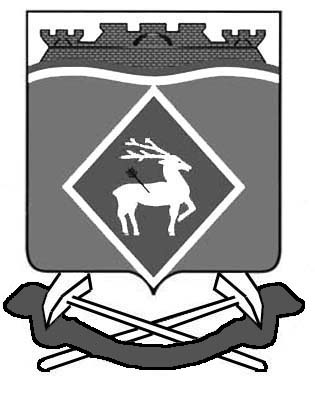 